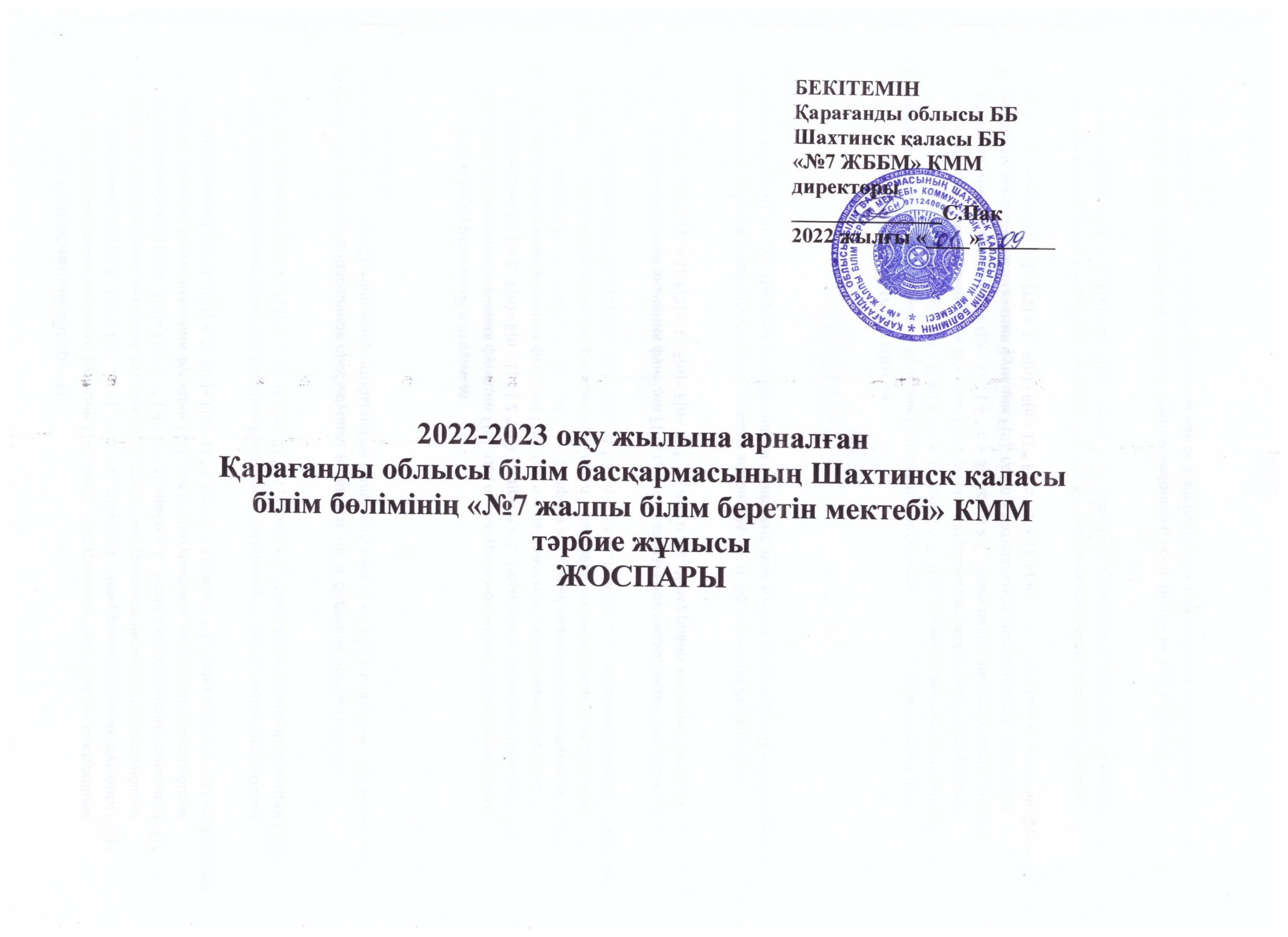 Мақсаты:  жалпыадамзаттық және ұлттық құндылықтар негізінде жан-жақты және үйлесімді дамыған тұлғаны тәрбиелеу.Тапсырмалар:1) жаңа демократиялық қоғамда өмір сүруге қабілетті патриот пен азаматтың қалыптасуына жәрдемдесу; жеке тұлғаның саяси, құқықтық және сыбайлас жемқорлыққа қарсы мәдениетін қалыптастыру; балалар мен жастардың құқықтық санасының өсуі, олардың балалар мен жастар ортасында қатыгездік пен зорлық-зомбылық көріністеріне қарсы тұруға дайындығы. 2) адамның рухани-адамгершілік және этикалық қағидаттарын, оның моральдық қасиеттері мен қазақстандық қоғам өмірінің нормалары мен дәстүрлеріне сәйкес келетін көзқарастарын қалыптастыруға ықпал етуге міндетті.3) адамның жалпыадамзаттық және ұлттық құндылықтарға бағдарлануына, Қазақстан Республикасының қазақ халқының, этностары мен этникалық топтарының Ана тілі мен мәдениетін құрметтеуге ықпал етуге міндетті.4) ата-аналарды ағартуға, олардың баланың жеке басын қалыптастырудағы психологиялық-педагогикалық құзыреттілігін арттыруға, балаларды тәрбиелеу үшін олардың жауапкершілігін арттыруға ықпал етуге міндетті.5) еңбек дағдыларын, жеке тұлғаның экономикалық ойлауын және кәсіби өзін-өзі анықтауға саналы көзқарасты қалыптастыру, экологиялық мәдениетті дамыту, сондай-ақ коэволюция идеяларын қабылдау және оларды күнделікті өмірде басшылыққа алу қабілеті.6) әрбір адамның зияткерлік мүмкіндіктерін, көшбасшылық қасиеттері мен дарындылығын дамытуды қамтамасыз ететін мотивациялық кеңістікті қалыптастыруға, оның ақпараттық мәдениетін қалыптастыруға ықпал етуге міндетті.7) білім беру ұйымдарында көпмәдениетті орта құруға ықпал етуге, мінез-құлықтың жалпы мәдени дағдыларын қалыптастыруға, тұлғаның өнердегі және шындықтағы эстетикалық объектілерді қабылдауға, игеруге, бағалауға дайындығын дамытуға.8) салауатты өмір салты дағдыларын тиімді қалыптастыру, физикалық және психологиялық денсаулықты сақтау, денсаулыққа зиян келтіретін факторларды анықтау үшін кеңістік құру.Тәрбие жұмысының басым бағыттары:1) Қазақстандық патриотизм мен азаматтыққа тәрбиелеу, құқықтық тәрбиелеу;2) Рухани-адамгершілік тәрбие;3) ұлттық тәрбие;4) отбасылық тәрбие;5) Еңбек, экономикалық және экологиялық тәрбие;6) Көпмәдениетті және көркем-эстетикалық тәрбие;7) Зияткерлік тәрбие, ақпараттық мәдениетті тәрбиелеу;8) Дене тәрбиесі, салауатты өмір салты.1.Жаңа қазақстандық патриотизм мен азаматтыққа тәрбиелеу, құқықтық тәрбие Мақсаты: жаңа демократиялық қоғамда өмір сүруге қабілетті патриот пен азаматты; жеке тұлғаның саяси, құқықтық және сыбайлас жемқорлыққа қарсы мәдениетін; балалар мен жастардың құқықтық санасын, олардың балалар мен жастар ортасында қатыгездік пен зорлық-зомбылық көріністеріне қарсы тұруға дайындығын қалыптастыру.Рухани-адамгершілік тәрбиеМақсаты: адамның рухани-адамгершілік және этикалық қағидаттарын, оның адамгершілік қасиеттері мен көзқарастарын, жалпыазаматтық құндылықтарға, қазақстандық  қоғам өмірінің нормалары мен дәстүрлеріне сәйкес қалыптастыру.  3.Ұлттық тәрбиеМақсаты: тұлғаның жалпыадамзаттық және ұлттық құндылықтарға бағдарлануы, ана және мемлекеттік тілдерді, қазақ халқының, этностар мен этникалық топтардың мәдениетін құрметтеу.4. Отбасылық тәрбие	Мақсаты: ата-аналарға білім беру, олардың психологиялық-педагогикалық құзыреттілігін және бала тәрбиесіне жауапкершілігін арттыру.5.  Еңбек, экономикалық және экологиялық тәрбиеМақсаты: кәсіби өзін-өзі анықтауға саналы қатынасты қалыптастыру, экономикалық ойлау мен тұлғаның экологиялық мәдениетін дамыту.6. Зияткерлік тәрбие, ақпараттық мәдениетті тәрбиелеуМақсаты: әр адамның интеллектуалдық мүмкіндіктерін, көшбасшылық қасиеттері мен дарындылығын, сондай-ақ ақпараттық мәдениетін дамытуды қамтамасыз ететін мотивациялық кеңістікті қалыптастыру.7. Көпмәдениетті және көркем-эстетикалық тәрбиеМақсаты: жалпы мәдени мінез-құлық дағдыларын қалыптастыру, тұлғаның өнердегі және шындықтағы эстетикалық объектілерді қабылдауға, игеруге, бағалауға дайындығын дамыту, білім беру ұйымдарында көпмәдениетті орта құру. 8 №Іс-шаралар МерзіміӨткізу нысаны Жауаптылар Балалар жылына арналған іс-шаралар өткізуБір жыл ішіндеІс-шаралар Н.Г.Даниленко М.В.Алимова  директордың ТЖ жөніндегі орынбасары,   К.С.Жантыбаевааға тәлімгер Білім күніне арналған салтанатты жиынды өткізу  2022ж.1 қыркүйекСалтанатты жиын, сынып сағаты Н.Г.Даниленко  директордың ТЖ жөніндегі орынбасары,   К.С.Жантыбаевааға тәлімгер Қазақстан Республикасының Президенті Қасым-Жомарт Тоқаевтың 2022 жылғы 1 қыркүйектегі жолдауын ұжымдарда талқылауоқу жылы ішінде кестеге сәйкес Қазақстан Республикасы Президентінің жолдауын талқылау бойынша іс-шаралар өткізу Н.Г.Даниленко  директордың ТЖ жөніндегі орынбасары,  Республика күніне арналған іс-шаралар өткізу   12-25 қазан 2022ж. Сынып сағаттары, іс-шаралар, конкурстар, бейнероликтер  Н.Г.Даниленко  директордың ТЖ жөніндегі орынбасары,   К.С.Жантыбаевааға тәлімгер   Қазақстан Республикасының Тұңғыш Президенті күніне арналған сыныптан тыс іс-шаралар28-30.11 2022 ж.Сынып сағаттары, іс-шаралар, конкурстар, бейнероликтер Н.Г.Даниленко  директордың ТЖ жөніндегі орынбасары,   К.С.Жантыбаевааға тәлімгер сынып жетекшілер Қазақстан Республикасының Тәуелсіздік күніне арналған іс-шаралар циклі5-15.12 2022 ж.Сынып сағаттары, конкурстар, іс-шаралар, фестивальдар, акциялар, бейнероликтер. Н.Г.Даниленко  директордың ТЖ жөніндегі орынбасары,   К.С.Жантыбаевааға тәлімгер сынып жетекшілер     Әскери-патриоттық клубтардың, «Жас қыран» (1-4 сыныптар), «Жас Ұлан» (5-10 сыныптар), «Жас Сарбаз» балалар-жасөспірімдер қозғалыстарының қызметін ұйымдастыруоқу жылы ішінде    конкурстарН.Г.Даниленко  директордың ТЖ жөніндегі орынбасары,   К.С.Жантыбаевааға тәлімгер сынып жетекшілер     Оқушыларды «Жас ұлан», «Жас қыран» қатарына салтанатты қабылдауқазан,желтоқсан 2022 ж.мамыр 2023ж. Салтанатты сызғыштар   К.С.Жантыбаевааға тәлімгер  Ауғанстаннан әскерлерді шығару күні15 ақпан2022 ж.Сынып сағаттары, конкурстар, іс-шаралар, фестивальдар, акциялар, бейнероликтер. Н.Г.Даниленко  директордың ТЖ жөніндегі орынбасары,   К.С.Жантыбаевааға тәлімгер А.С.Наурзбеков,АӘ және ТД ұйымдастырушы-оқытушысы  Алғыс айту күніне арналған іс-шаралар өткізу20-28.02.2023ж.Сынып сағаттары, конкурстар, іс-шаралар, фестивальдар, акциялар, бейнероликтер. Н.Г.Даниленко  директордың ТЖ жөніндегі орынбасары,   К.С.Жантыбаевааға тәлімгер сынып жетекшілер    «Батылдық сабағы» өткізуБір жыл ішіндеТыл еңбеккерлерімен, ауған жауынгерлерімен кездесулер Н.Г.Даниленко  директордың ТЖ жөніндегі орынбасары,   К.С.Жантыбаевааға тәлімгер, А.С.Наурзбеков,АӘ және ТД ұйымдастырушы-оқытушысы  Қазақстан Республикасының Отан қорғаушылар күніне арналған іс-шаралар өткізуМамыр2023ж.Іс-шаралар, бейнероликтер  Н.Г.Даниленко  директордың ТЖ жөніндегі орынбасары,   К.С.Жантыбаевааға тәлімгер, А.С.Наурзбеков,АӘ және ТД ұйымдастырушы-оқытушысы  Жеңіс күніне арналған іс-шаралар өткізуМамыр 2023ж. жиын,саптағы ән байқауы, бейнероликтерді қарау Н.Г.Даниленко  директордың ТЖ жөніндегі орынбасары,   К.С.Жантыбаевааға тәлімгер, А.С.Наурзбеков,АӘ және ТД ұйымдастырушы-оқытушысы  Саяси қуғын-сүргін құрбандарын еске алу күніне арналған іс-шаралар өткізу31 мамыр2023ж.Саяси қуғын сүргін құрбандарын еске алу, Карлаг мұражайына саяхат  Н.Г.Даниленко директордың ТЖ жөніндегі орынбасары, 7-11 сынып жетекшілері   Қазақстан Республикасының рәміздер күніне арналған іс-шаралар өткізу4 маусым 2023ж.акциялар, челлендждер  Н.Г.Даниленко  директордың ТЖ жөніндегі орынбасары,   К.С.Жантыбаевааға тәлімгер   Қазақстан Республикасының астанасы күніне арналған іс-шаралар өткізу6 шілде 2023ж. Акциялар, челлендж, бейнеролик Директордың ТЖ жөніндегі орынбасары., сынып жетекшілері, аға тәлімгер  Қазақстан Республикасының Конституциясы күніне арналған іс-шаралар өткізу30 тамыз 2023ж.Акциялар, челлендж, бейнеролик Н.Г.Даниленко  директордың ТЖ жөніндегі орынбасары,   К.С.Жантыбаевааға тәлімгер   «Құқық санасының баспанасы» жобасын іске асыру бойынша жұмысты ұйымдастыруБір жыл ішінде  Іс-шаралар Н.Г.Даниленко  директордың ТЖ жөніндегі орынбасары,сынып жетекшілері          Оқушылардың қауіпсіздігі бойынша іс-шараларды ұйымдастыру Бір жыл ішіндеАкциялар, іс-шаралар, сынып сағаттары, жиын  Директордың ТЖ жөніндегі орынбасары., сынып жетекшілері, аға тәлімгер  Терроризмге қарсы қорғау жөніндегі іс-шараларды өткізуБір жыл ішінде Терроризмге қарсы ілімдер, сынып сағаттары, дәрістер  Н.Г.Даниленко  директордың ТЖ жөніндегі орынбасары,   К.С.Жантыбаевааға тәлімгер, А.С.Наурзбеков,АӘ және ТД ұйымдастырушы-оқытушысы   Діни экстремизмнің алдын алуБір жыл ішіндеОқушыларға арналған дерекқорды жаңарту, (қыркүйек 2022, мамыр 2023) осы санаттағы балалармен профилактикалық жұмыс жүргізу  Н.Г.Даниленко  директордың ТЖ жөніндегі орынбасары, Сыбайлас жемқорлыққа қарсы дүниетанымды қалыптастыру жөніндегі іс-шаралар цикліБід жыл ішінде «Адал ұрпақ» ерікті клубтар слетін ұйымдастыру, сынып сағаттары конкурстар, бенероликтер   Н.Г.Даниленко,М.В.Алимова  директордың ТЖ жөніндегі орынбасары,   К.С.Жантыбаевааға тәлімгер. №Іс-шараларМерзіміӨткізу нысаныЖауаптылар  «Оқу мектебі» жобасын іске асыру шеңберінде іс-шаралар өткізуОқу жылішіндеБейнелер, интернет-викториналар,  «Буккроссинг»Н.Г.Даниленко,директордың ТЖ жөніндегі орынбасары,И.В.Деева,Н.А.Глюздина,мектеп кітапханашылары  «Қоғамдық қызмет» жобасын іске асыру шеңберінде іс-шаралар өткізуБір жыл ішіндеСурет байқауы, акциялар  Н.Г.Даниленко,М.В.Алимова директордың ТЖ жөніндегі орынбасары,  К.С.Жантыбаева аға тәлімгер,Л.Р.Бугракова  әлеуметтік педагог Қазақстан Республикасындағы отбасы күніне арналған іс-шаралар 5-9.09.2022 ж.Сынып сағаттары, бейнероликтер, іс-шаралар Н.Г.Даниленко,М.В.Алимова директордың ТЖ жөніндегі орынбасары,  К.С.Жантыбаева аға тәлімгер,Л.Р.Бугракова  әлеуметтік педагог   Қарттар күніне арналған іс-шаралар26-30.09.2022 ж.Сынып сағаттары, бейнероликтер, іс-шаралар, қайырымдылық акциялары  Н.Г.Даниленко,М.В.Алимова директордың ТЖ жөніндегі орынбасары,  К.С.Жантыбаева аға тәлімгер,Л.Р.Бугракова  әлеуметтік педагог  «Мұғалімдер күні» кәсіби мерекесіне арналған іс-шара өткізу27 қыркүйек – 1 қазан 2022ж.мерекелікконцерт,дубльор күні Н.Г.Даниленко  директордың ТЖ жөніндегі орынбасары,   К.С.Жантыбаевааға тәлімгер,   Рухани келісім күніне арналған іс-шаралар12-18.102022 ж.Акциялар, сынып сағаттары, викториналар, конкурстар  Н.Г.Даниленко  директордың ТЖ жөніндегі орынбасары,   К.С.Жантыбаевааға тәлімгер,    Қамқоршылар күніне арналған іс-шаралар12-28.10.2022 ж.Акциялар, сынып сағаттары, викториналар, конкурстар  Н.Г.Даниленко,М.В.Алимова директордың ТЖ жөніндегі орынбасары,  К.С.Жантыбаева аға тәлімгер,Л.Р.Бугракова      Толеранттылық күніне арналған іс-шаралар9-16.11.2022 ж.Акциялар, сынып сағаттары, викториналар, конкурстар  Н.Г.Даниленко,М.В.Алимова директордың ТЖ жөніндегі орынбасары,  К.С.Жантыбаева аға тәлімгер,Л.Р.Бугракова      Жалпыадамзаттық құндылықтар күніне арналған іс-шаралар23.11.2022 ж.Акциялар, сынып сағаттары, викториналар, конкурстар Н.Г.Даниленко,М.В.Алимова директордың ТЖ жөніндегі орынбасары,  К.С.Жантыбаева аға тәлімгер,Л.Р.Бугракова       Дүниежүзілік еріктілер күніне арналған іс-шаралар5.12.2022ж.Акциялар, сынып сағаттары, викториналар, конкурстар Н.Г.Даниленко,М.В.Алимова директордың ТЖ жөніндегі орынбасары,  К.С.Жантыбаева аға тәлімгер,Л.Р.Бугракова      Жаңа жылға арналған іс-шаралар26-30.12. 2022ж.Құттықтау бейнероликтері, іс-шаралар Директордың ТЖ жөніндегі орынбасары, аға тәлімгер, сынып жетекшілері  8 наурыз Халықаралық әйелдер күні2-7 наурыз 2023ж.Құттықтау бейнероликтері, іс-шаралар  Н.Г.Даниленко директордың ТЖ жөніндегі орынбасары, К.С.Жантыбаева аға тәлімгер.  Чернобыль атом электр станциясындағы жарылыс күні26 сәуір 2023ж.акциялар, сынып сағаттары, суреттер байқауы, фотокөрмелер,  бейнероликтер Н.Г.Даниленко директордың ТЖ жөніндегі орынбасары, К.С.Жантыбаева аға тәлімгер  Шеңберінде іс-шаралар өткізу«Әкелер мен батылдық күні» апталарыАқпан, Мамыр 2023 ж.акциялар, сынып сағаттары, суреттер байқауы, фотокөрмелер,  бейнероликтер Н.Г.Даниленко  директордың ТЖ жөніндегі орынбасары,   К.С.Жантыбаевааға тәлімгер, А.С.Наурзбеков,АӘ және ТД ұйымдастырушы-оқытушысы   Бастауыш мектепте бітіру кешін өткізу22-27.05.2023 ж.Салтанатты жиын  Н.Г.Даниленко, директордың ТЖ жөніндегі орынбасары, К.С.Жантыбаевааға тәлімгер, 4 сынып жетекшілері    Соңғы қоңырау мерекесіМамыр2023г. Салтанатты жиын Н.Г.Даниленко директордың ТЖ жөніндегі орынбасары, К.С.Жантыбаева аға кеңесші, сынып жетекшілері 2023 бітіру кешіМаусым 2023 ж.бітіру кеші Н.Г.Даниленко директордың ТЖ жөніндегі орынбасары, К.С.Жантыбаева аға кеңесші, 11сынып жетекшісі  Жануарларға ұқыпты, жауапты, адамгершілікпен қарау бойынша іс-шаралар өткізу   Ай сайынСынып сағаттары, қайырымдылық акциялары  Н.Г.Даниленко директордың ТЖ жөніндегі орынбасары, К.С.Жантыбаева аға кеңесші, сынып жетекшілері  «Өнегелі өмір» жобасын іске асыру шеңберінде танымал адамдармен кездесулер өткізуАй сайын Кездесулер, тікелей эфирлер, ресми сайтта Н.Г.Даниленко директордың ТЖ жөніндегі орынбасары, К.С.Жантыбаева аға кеңесші, сынып жетекшілері №Іс-шараларМерзімі      Өткізу нысаныЖауаптылар  Қазақстан халқының Тілдері күніне арналған іс-шаралар өткізу3-5 қыркүйек 2023ж.Сынып сағаттары, іс-шаралар Мектеп директоры   «Дәстүрлер мен әдет-ғұрыптар» жобасын іске асыру. Мұражай сабақтарыОқу жылы ішінде Оқушылардың қазақ тілін, мемлекеттілік атрибуттарын және Қазақстан Республикасының Мемлекеттік рәміздерін білуге арналған конкурстар мен олимпиадалар өткізу; белгілі спортшылармен, ғалымдармен, «Қазақстанның 100 жаңа есімі» жобасының жеңімпаздарымен кездесулер ұйымдастыру; өлкетану бойынша мектеп мұражайларында өңірдің тарихи-мәдени мұра объектілерінде тақырыптық сабақтар өткізу. Н.Г.Даниленко директордың ТЖ жөніндегі орынбасары, К.С.Жантыбаева аға кеңесші, сынып жетекшілері   Алғыс айту күні1наурыз2023г. Сынып сағаттары, акциялар, челлендждерН.Г.Даниленко,директордың ТЖ жөніндегі орынбасары, К.С.Жантыбаева аға тәлімгер, сынып жетекшілері  Наурыз мейрамы20-21 наурыз 2023ж.сынып сағаттары, сурет байқауы, фотокөрмелер, онлайн-викториналар, бейнероликтер Н.Г.Даниленко директордың ТЖ жөніндегі орынбасары, К.Ж.Жантыбаева аға тәлімгер, сынып жетекшілері  Қазақстан халқының бірлігі күні1 мамыр2023ж.акциялар, сынып сағаттары, суреттер байқауы, фотокөрмелер, бейнероликтер Н.Г.Даниленко директордың ТЖ жөніндегі орынбасары, К.Ж.Жантыбаева аға тәлімгер, сынып жетекшілері Қазақстанның көрнекті қайраткерлерінің айтулы күндері мен мерейтойларына арналған іс-шаралар өткізуЖыл бойы сынып сағаттары, сурет байқауы, фотокөрмелер, онлайн-викториналар, бейнероликтер Н.Г.Даниленко директордың ТЖ жөніндегі орынбасары, К.С.Жантыбаева аға кеңесші №Іс-шаралар Мерзімдері Өткізу нысаны Жауаптылар  «Отбасы-мектеп» жобасын іске асыру Оқу жылы ішіндеМектеп өміріндегі отбасының маңыздылығын арттыруға бағытталған онлайн және офлайн режимде суреттер, акциялар, іс-шаралар конкурсын өткізу ата-аналар кештері, Ашық есік күндері, тренингтер Н.Г.Даниленко М.В.Алимова директордың ТЖ жөніндегі орынбасарлары, К.С.Жантыбаевааға тәлімгер,Л.Р.Бугракова,әлеуметтік педагог, педагог-психологтар   «Ата мектебі» «Әже мектебі» «Әке мектебі» «Ана мектебі» мектебін құру және оның жұмысыОқу жылы ішінде Дөңгелек үстелдер  Н.Г.Даниленко М.В.Алимова  директордың ТЖ жөніндегі орынбасарлары,  К.С.Жантыбаева  аға тәлімгер,Л.Р.Бугракова әлеуметтік педагог, педагог-психолог «Отбасы-мектеп» жобасын іске асыру шеңберінде «Отбасы күніне» (қыркүйектің екінші жексенбісі) арналған іс-шаралар өткізу6-10 қыркүйек 2022ж.Мектеп өміріндегі отбасының маңыздылығын арттыруға бағытталған онлайн және офлайн режимде суреттер, акциялар, іс-шаралар конкурсын өткізу Н.Г.ДаниленкоМ.В.Алимова директордың ТЖ жөніндегі орынбасарлары,     К.С.Жантыбаева  Аға тәлімгер,Л.Р.Бугракова әлеуметтік педагог,М.Н.Житенева О.В.Гончарова  Қамқоршылық кеңестің отырысыҚыркүйек, желтоқсан, наурыз, мамыр 2022ж. отырыстар Қамқоршылық кеңесінің төрайымы   Ата-аналарға жалпыға бірдей білім беруЖыл бойы  ДәрістерЛ.Р.Бугракова  әлеуметтік педагог,М.Н.Житенева О.В.Гончаровапедагог-психологтар    Мектеп директорының тікелей эфирлерін ресми сайтта өткізу Жыл бойыТікелей эфирС.Ю.ПакМектеп директор Қалалық ата-аналар форумы 26-28.04.2023 ж.Ата-аналар жұртшылығымен кездесулерді ұйымдастыру  С.Ю.ПакМектеп директор  Балаларды қорғау күні1 маусым 2023ж.Конкурстар, концерттер,жарыстар және т.б.Мектеп жанындағы лагерьдің 1 маусымының бастығы «Балалық шақ планетасы»  «Жазғы каникул кезеңінде жұмыспен қамту» мониторингін жүргізуМамыр 2023ж.МониторингН.Г.Даниленко М.В.Алимова директордың ТЖ жөніндегі орынбасарлары,   №Іс-шаралар Мерзімі Өткізу нысаны Жауаптылар  «Кіші жастан бастап экологиялық мәдениет» жобасын іске асыру шеңберінде акциялар өткізу11-15 октября 2022г.Науқан, сенбіліктер Н.Г.Даниленко  директордың ТЖ жөніндегі орынбасары,  К.С.Жантыбаева  аға тәлімгер  22 сәуір халықаралық жер күніне арналған іс-шаралар өткізу. «Мектеп жасына дейінгі балалар» жобасын іске асыру17-22.04.2023 ж.Сынып сағаттары, ағаш отырғызу, аумақты тазарту  Н.Г.Даниленко  директордың ТЖ жөніндегі орынбасары,  К.С.Жантыбаева  аға тәлімгер  «Қош бол мектеп» экологиялық акциясын өткізу25-31.2023 ж.Қолөнер көрмесін өткізу, мектепті көгалдандыру және абаттандыру, шеберлер турнирі, игі істер апталығы, еңбекке тәрбиелеуге бағытталған көңілді Шеберлер қаласы Н.Г.Даниленко  директордың ТЖ жөніндегі орынбасары,  К.С.Жантыбаева  аға тәлімгер сынып жетекшілері   «Еңбек – елдің мұраты» жобаны іске асыру;Оқу жылы ішінде Қолөнер көрмесін өткізу, мектепті көгалдандыру және абаттандыру, шеберлер турнирі, игі істер апталығы, еңбекке тәрбиелеуге бағытталған көңілді Шеберлер қаласы. Н.Г.Даниленко  директордың ТЖ жөніндегі орынбасары,  К.С.Жантыбаева  аға тәлімгер сынып жетекшілері  «Экономика-қоғамның күші» жобасын іске асыру(кәсіптік бағдар беру жұмысы)Оқу жылы ішінде Облыстың оқу орындарының өкілдерімен кездесу9-сынып оқушыларына арналған кәсіби сынамалар«Ерте бейіндеу негізінде Кәсіптік бағдарлау» жобасын іске асыру 7-8 сыныптар Д.Н.Горбачева мұғалім-кәсіптік бағдар беруші  Кәсіптер фестивалін өткізуМамыр2022ж.фестивальД.Н.Горбачева  педагог-кәсіптік бағдар беруші №Іс-шаралар Мерзімі Өткізу нысаны Жауаптылар «Ұшқыр ой алаңы» оқушылардың пікірсайыс қозғалысы» жалпыұлттық мәдени-білім беру жобасын іске асыру Жыл бойы  Мектеп, қалалық, облыстық кезеңдерді өткізуЮ.А.Боталова О.С.Тен пікірсайыс клубының жетекшілері   «Мектептегі өзін-өзі басқару» республикалық жобасын іске асыруОқу жылы ішінде Мектеп парламентінің іс-шараларын өткізу. мектеп парламенттері көшбасшыларының слёты  Н.Г.Даниленко  директордың ТЖ жөніндегі орынбасары,  К.С.Жантыбаева    Қосымша білім беру, үйірме қызметі бойынша жұмысты ұйымдастыруЖыл бойы  ҰБДБ-мен жұмысҮйірме жұмысының кестесін жасау  А.А.Садуовадиректордың ОТЖ жөніндегі орынбасары№Іс-шаралар Мерзімдері Өткізу нысаны Жауаптылар  «Оқу мектебі» республикалық жобасын іске асыру шеңберінде «Афиша» әдеби кештерін өткізу күні11 .02.2023Театр қойылымдарын ұйымдастыру   ШМК пән мұғалімдері  «Балалар және театр» жобасын іске асыруОқу жылы ішінде  Театр қойылымдарын ұйымдастыру   Н.Г.Даниленко  директордың ТЖ жөніндегі орынбасары,  К.С.Жантыбаева   Театр күнін өткізу1.03.2023 ж.Театр қойылымдарын ұйымдастыру   Н.Г.Даниленко  директордың ТЖ жөніндегі орынбасары,  К.С.Жантыбаева  сынып жетекшілері №Іс-шаралар Мерзімі  Өткізу нысаны Жауаптылар «Денсаулық фестивальі»9 қыркүйек2022 ж. Спорттық жарыстарН.Г.Даниленко  директордың ТЖ жөніндегі орынбасары,  К.С.Жантыбаева  ДШ оқытушылары   «Жас құтқарушы»  қалалық іс-шарасын ұйымдастыруСәуір 2023 ж. конкурсН.Г.Даниленко  директордың ТЖ жөніндегі орынбасары,  К.С.Жантыбаева  сынып жетекшілері  А.С.Наурзбеков АӘ және ТД ұйымдастырушы-оқытушысы  СӨС іс-шараларын өткізуБір жыл ішінде  Іс-шаралар, дөңгелек үстелдер, дәрістер,жарыс   Н.Г.Даниленко  директордың ТЖ жөніндегі орынбасары    Спорттық іс-шараларды ұйымдастыруБір жыл ішінде     Спорттық іс-шаралар, мектеп, облыстық кезеңдердің олимпиадалары. Президенттік тесттер  Н.Г.Даниленко  директордың ТЖ жөніндегі орынбасары,  К.С.Жантыбаева  ДШ оқытушылары  